Unit 2 Lesson 2: How Do We Measure Area?WU Which One Doesn’t Belong: Shapes with Squares (Warm up)Student Task StatementWhich one doesn’t belong?A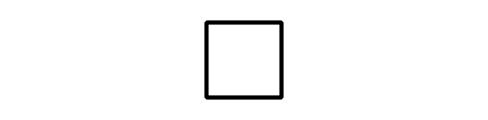 B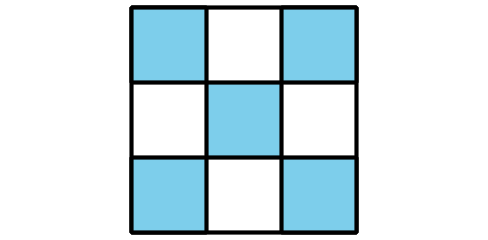 C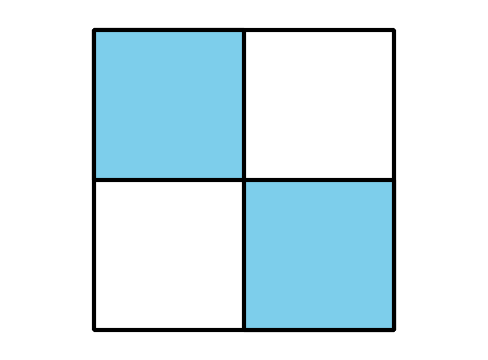 D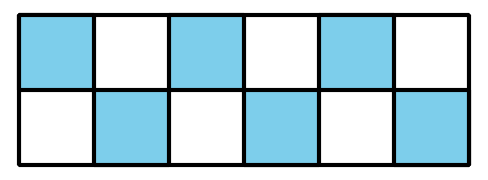 1 Create and CompareStudent Task StatementTake a handful of square tiles.Create a shape from the tiles.As a group, order the shapes from smallest to largest.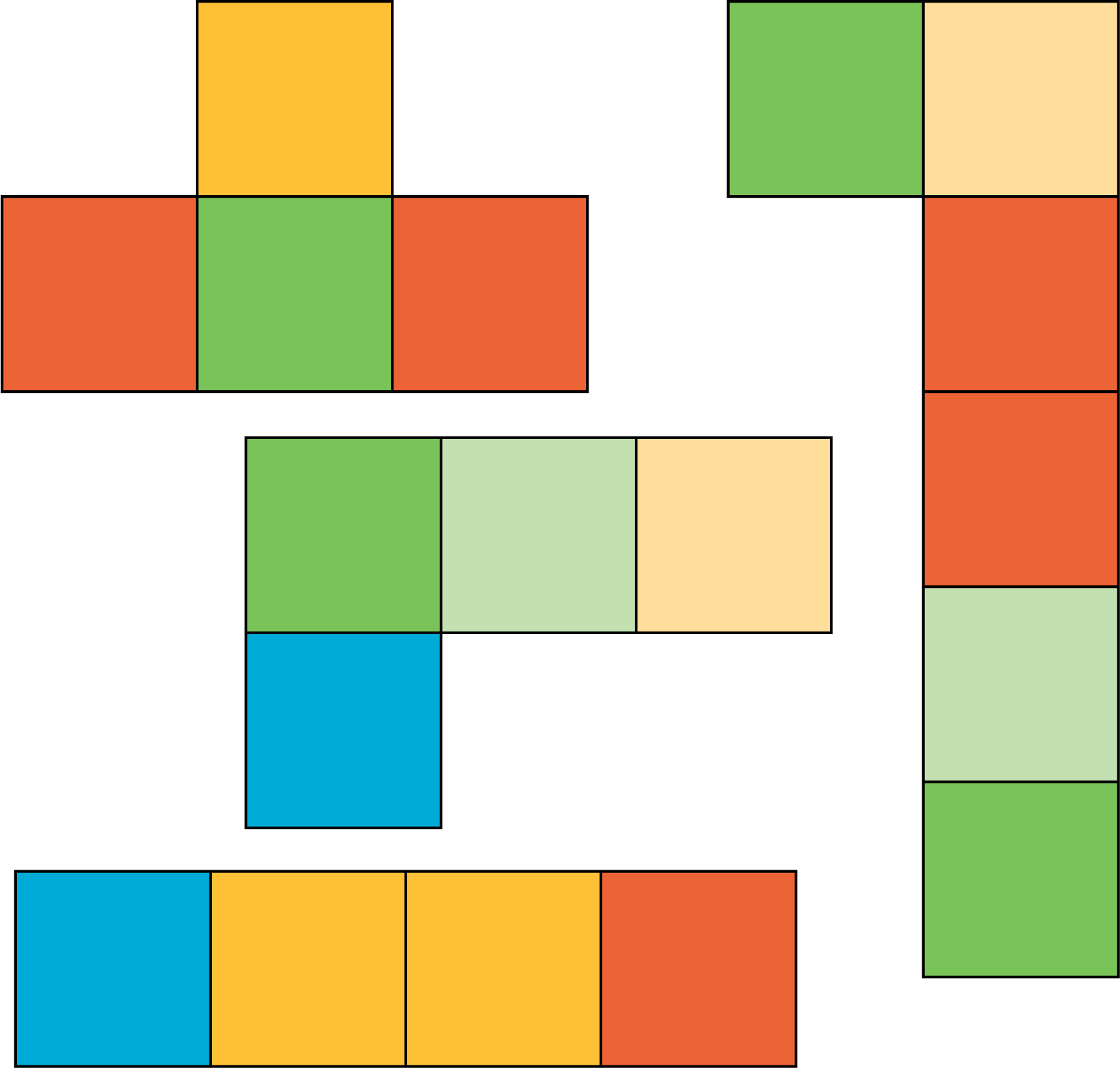 2 Use Square Tiles to Measure AreaStudent Task StatementYour teacher will give you handouts with some figures on them.Use square tiles to find the area of each figure. Record your answers here. Be prepared to explain your reasoning.Area: _____ square unitsArea: _____ square unitsArea: _____ square unitsArea: _____ square unitsArea: _____ square unitsArea: _____ square units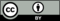 © CC BY 2021 Illustrative Mathematics®